                 Al Dirigente Scolastico	Istituto Omnicomprensivo Giano / BastardoIl/La sottoscritta/o ATA in servizio a tempo indeterminato presso questo Istituto OmnicomprensivoCHIEDEFERIE ANNO PRECEDENTE						     RECUPERO :dal _____________ al ______________		     dal _______________ al ________________dal _____________ al ______________		     dal _______________ al ________________dal _____________ al ______________		     dal _______________ al ________________dal _____________ al ______________		     dal _______________ al ________________FESTIVITA’ SOPPRESSE  					FERIE ANNO CORRENTE :dal _____________ al ______________		     dal _______________ al ________________dal _____________ al ______________		     dal _______________ al ________________dal _____________ al ______________		     dal _______________ al ________________dal _____________ al ______________		     dal _______________ al ________________Indicare l’eventuale dimora e numero di telefono se diversi dalla residenza :________________________________________________________________________________________________________________________________ TEL. N. ________________________Giano dell’Umbria, 															                 F.to																	________________________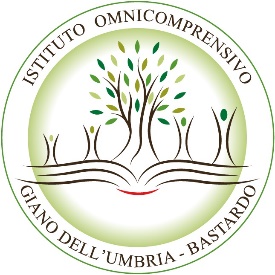 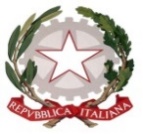 Via don Luigi Sturzo n. 2 – 06030 - Giano dell’Umbria - Fraz. Bastardo (PG) C.F. 82005300544 - Codice iPA: istsc_pgic83200aCodice univoco per la F.E.: UFWQ46Sito web: www.iogiano.edu.it  PEO: pgic83200a@istruzione.it    PEC: pgic83200a@pec.istruzione.itCentralino 0742/931953 - Presidenza 0742/931954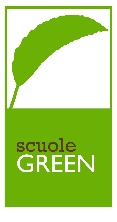 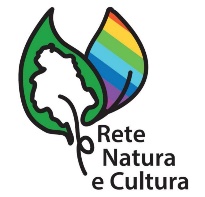 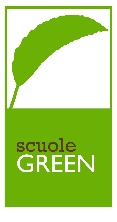 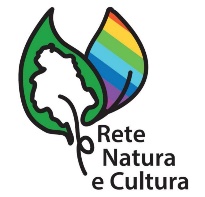 